Сътрудничество между ЕС и НАТОИнфографика — Съвместна декларация на ЕС и НАТО: изпълнение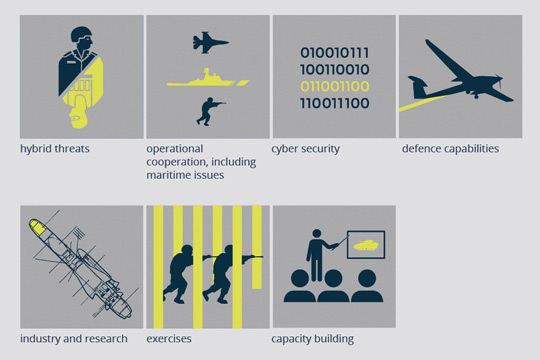 На 8 юли 2016 г. ЕС и НАТО подписаха съвместна декларация за задълбочаване на сътрудничеството помежду си в седем стратегически области, а именно:хибридните заплахиоперативното сътрудничество, включително в морската областкиберсигурносттаотбранителните способностипромишлеността и научните изследваниякоординираните ученияизграждането на капацитетВпоследствие, на 6 декември 2016 г., Съветът одобри общ набор от 42 предложения, който беше одобрен и от НАТО.Сътрудничество между ЕС и НАТО: Съветът приема заключения за прилагане на съвместната декларация На 5 декември 2017 г. Съветът одобри нови предложения за конкретни действия в области като:борбата с тероризмаженитемира и сигурносттавоенната мобилностСътрудничество в областта на отбраната: Съветът прие заключения относно сътрудничеството между ЕС и НАТО, с които одобри общ набор от нови предложения за по-нататъшната съвместна работа (съобщение за медиите, 5/12/2017 г.) Информация относно сътрудничеството между ЕС и НАТО Европейски план за действие в областта на отбранатаС 203 млрд. евро, изразходвани за отбрана през 2015 г., държавите – членки на ЕС, заемат второ място в света по разходи за военни цели, след САЩ.Същевременно бюджетните средства за отбрана често се използват неефективно поради:разпокъсаността на европейския пазар в областта на отбранатаскъпо струващото дублиране на военните способностинедостатъчното промишлено сътрудничество и липсата на оперативна съвместимостВ отговор на тези въпроси, на 30 ноември 2016 г.Европейската комисия представи европейски план за действие в областта на отбраната. Планът за действие цели:увеличаване на икономическата ефективност на разходите за отбраназадълбочаване на сътрудничеството в областта на отбранатаизграждане на по-здрава промишлена основаПланът предвижда три ключови действия:създаване на Европейски фонд за отбрананасърчаване на инвестициите в отбранителната промишленостукрепване на единния пазар в областта на отбраната Съобщение на Комисията относно Европейския план за действие в областта на отбраната, 30 ноември 2016 г. На 22 юни 2017 г. Европейският съвет приветства съобщението на Комисията относно Европейския фонд за отбрана. Лидерите настояха и за бързо постигане на споразумение по предложението за Европейска програма за промишлено развитие в областта на отбраната.Заключения на Европейския съвет относно сигурността и отбраната, 22.6.2017 г. Хронология: Сътрудничество на ЕС в областта на сигурността и отбраната 14 декември 2017Лидерите от ЕС приветстват засиленото сътрудничество в областта на отбраната На декемврийското заседание на Европейския съвет лидерите от ЕС приветстваха стартирането на постоянното структурирано сътрудничество /ПСС/.В речта си по време на церемонията председателят Туск заяви: „В продължение на много години най-силният аргумент против ПСС беше опасението, че то би довело до отслабването на НАТО. Но всъщност е точно обратното. Силната европейска отбрана по естествен начин укрепва НАТО.“Европейски съвет, 14—15 декември 2017 г. 11 декемвриСъветът установява постоянно структурирано сътрудничество (ПСС) с участието на 25 държави членкиСъветът прие решение за установяване на постоянно структурирано сътрудничество (ПСС). В постоянното структурирано сътрудничество участват всички държави — членки на ЕС, с изключение на три — Дания, Малта и Обединеното кралство.Участващите държави членки се споразумяха относно първоначален списък от17 проекта, които да бъдат предприети в рамките на ПСС. Проектите са в областта на:обучениеторазвитие на способноститеоперативна готовност в областта на отбранатаОчаква се тези първоначални проекти да бъдат официално приети от Съвета в началото на 2018 г.Сътрудничество в областта на отбраната: Съветът установява постоянно структурирано сътрудничество (ПСС) с участието на 25 държави членки (съобщение за печата, 11.12.2017 г.) 5 декемвриСътрудничество между ЕС и НАТО: нова група предложенияСъветът прие заключения относно сътрудничеството между ЕС и НАТО, като одобри нови предложения за конкретни действия в следните области:борбата с тероризмаженитемира и сигурносттавоенната мобилностОбщият набор от нови предложения се одобрява чрез успореден процес от НАТО в рамките на Северноатлантическия съвет.Сътрудничество в областта на отбраната: Съветът приема заключения относно сътрудничеството между ЕС и НАТО, с които одобрява общ набор от нови предложения за по-нататъшната съвместна работа (съобщение за медиите, 5.12.2017 г.) 13 ноемвриПърва стъпка към установяването на постоянно структурирано сътрудничествоУспоредно със заседанието на Съвета по външни работи 23 държави членки подписаха нотификация, с която беше отбелязана първата стъпка към установяването на постоянно структурирано сътрудничество (ПСС). Те ще развиват съвместно отбранителни способности, ще инвестират в общи проекти и ще повишават оперативната готовност на въоръжените си сили.Сътрудничество в областта на отбраната: 23 държави членки подписаха съвместна нотификация относно постоянното структурирано сътрудничество (ПСС) Освен това Съветът прие заключения, в които се подчертава значителният напредък в засилването на сътрудничеството в областта на сигурността и отбраната.Сътрудничество в областта на сигурността и отбраната: Съветът изтъква постигнатия значителен напредък (съобщение за медиите, 13.11.2017 г.) 19 октомвриЕвропейският съвет възобновява обсъжданията за ПССНа заседанието на Европейския съвет на 19 октомври лидерите от ЕС проведоха последващо обсъждане на постоянното структурирано сътрудничество (ПСС) в областта на отбраната. Държавите членки, желаещи да участват в ПСС, се приканват да информират Съвета и върховния представител за своите намерения. Това ще позволи на ПСС да започне да функционира до края на годината.По отношение на Европейската програма за промишлено развитие в областта на отбраната Европейският съвет призова за постигане на съгласие в рамките на Съвета до края на тази година.Освен това Европейският съвет приветства започването на пробен координиран годишен преглед на отбраната (КГПО), чиято цел е да се подобри сътрудничеството в ЕС в областта на отбраната.Европейски съвет, 19 – 20.10.2017 г. 22 юниЕвропейският съвет призовава да бъде поставено началото на постоянно структурирано сътрудничество На юнското заседание на Европейския съвет лидерите от ЕС постигнаха съгласие относно необходимостта да се постави началото на приобщаващо и амбициозно постоянно структурирано сътрудничество (ПСС) с цел укрепване на сигурността и отбраната на Европа.За да поставят началото на това сътрудничество, в рамките на три месеца държавите членки ще съставят общ списък от критерии и ангажименти и ще набележат конкретни проекти, свързани със способностите.„Това е историческа стъпка напред, тъй като това сътрудничество ще позволи на ЕС да премине към по-голяма интеграция в областта на отбраната. Целта ни е да установим амбициозно и отворено за всички сътрудничество, към което всяка държава от ЕС е поканена да се присъедини“, заяви Доналд Туск на пресконференция по време на Европейския съвет.Европейски съвет, 22 – 23.6.2017 г. Заключения на Европейския съвет относно сигурността и отбраната, 22.6.2017 г. 19 юниСъветът приветства постигнатия напредък по отношение на сътрудничеството между ЕС и НАТОМинистрите на външните работи обсъдиха сътрудничеството между ЕС и НАТО със заместник генералния секретар на НАТО Роуз Готемолър. Дискусията се базираше на съвместен доклад за напредъка на върховния представител на ЕС и генералния секретар на НАТО. Съветът прие заключения относно доклада, в които приветства напредъка в прилагането на общия набор от предложения и призова за по-нататъшни действия в същата посока.Сътрудничество между ЕС и НАТО: Съветът приветства постигнатия напредък (съобщение за печата, 19.6.2017 г.) 8 юниСъветът създава Способности за планиране и провеждане на военни операции Съветът прие решение за създаването на Способности за планиране и провеждане на военни операции (МРСС) в рамките на Военния секретариат на ЕС.MPCC ще подобрят структурите на ЕС за управление на кризи. MPCC ще поемат командването на военните мисии на ЕС без изпълнителни правомощия (понастоящем военните мисии на ЕС за обучение в Сомалия, Централна Африка и Мали).Това ще позволи на служителите на мисията на място да се съсредоточат върху конкретните дейности на своята мисия, с по-добра подкрепа от Брюксел.18 майГлобална стратегия на ЕС: заключения на Съвета относно сигурността и отбранатаСъветът прие заключения относно сигурността и отбраната в рамките на Глобалната стратегия на ЕС. В заключенията се отбелязва напредъкът в засилването на сътрудничеството в областта на сигурността и отбраната и се дават насоки за по-нататъшната работа.Обхванатите области включват:подобряване на структурите на ОПСО за управление на кризи, по-специално създаването на Способности за планиране и провеждане на военни операциизасилване на сътрудничеството с партньорските държави по линия на ОПСОизграждане на капацитет в подкрепа на сигурността и развитието развитие на гражданските способности и укрепване на капацитета за бързо реагиране при гражданското управление на кризиукрепване на бързото военно реагиране задълбочаване на европейското сътрудничество в областта на отбраната„ЕС поддържа ангажимента си за укрепване на сигурността и отбраната“: Съветът приема заключения (съобщение за печата, 18.5.2017 г.) Съветът обсъди с генералния секретар на НАТО Йенс Столтенберг сътрудничеството между ЕС и НАТОМинистрите на отбраната направиха преглед на сътрудничеството, и по-специално на общия набор от 42 предложения в 7-те области, набелязани в Съвместната декларация на председателя на Европейския съвет, председателя на Европейската комисия и генералния секретар на НАТО.Те изразиха задоволство от постигнатия в няколко области напредък, по-конкретно в борбата с хибридните заплахи, както и в областта на обмена на информация, стратегическите комуникации и морското сътрудничество. Съвет по външни работи, 18.5.2017 г. 6 мартСъветът прави преглед на напредъка и постига съгласие за подобряване на подкрепата за военните мисииСъветът прие заключения относно напредъка по изпълнението на Глобалната стратегия на ЕС в областта на сигурността и отбраната.Днес Съветът одобри и концептуална бележка относно способностите за оперативно планиране и провеждане на мисии и операции по линия на ОПСО. Една от предвидените мерки е създаването на Способности за планиране и провеждане на военни операции (MPCC) за планирането и провеждането на военни мисии без изпълнителни правомощия. Съобщение за печата, 6.3.2017 г. – Сигурност и отбрана: Съветът прави преглед на напредъка и постига съгласие за подобряване на подкрепата за военните мисии 201615 декемвриЕвропейският съвет подчерта необходимостта от укрепване на сигурността и отбраната на ЕвропаЕвропейският съвет потвърди отново своя ангажимент към изпълнението на стратегията за вътрешна сигурност на Европейския съюз за периода 2015 – 2020 г. Той разгледа укрепването на сътрудничеството в ЕС в областта на външната сигурност и отбраната и насочи вниманието си към три приоритета: Глобалната стратегия на ЕС в областта на сигурността и отбранатаЕвропейския план за действие в областта на отбраната изпълнението на общия набор от предложения, изготвени в резултат на Съвместната декларация на ЕС и НАТО, подписана във Варшава през юли 2016 г. Европейски съвет, 15 декември 2016 г. 6 декемвриОбщ набор от предложения за прилагане на Съвместната декларация на ЕС и НАТОСъветът прие заключения относно прилагането на Съвместната декларация на ЕС и НАТО, като одобри 40 предложения в 7 области. Тези предложения бяха одобрени същия ден от Северноатлантическия съвет. Сътрудничество ЕС – НАТО: Съветът приема заключения за прилагане на съвместната декларация 30 ноемвриЕвропейската комисия представя Европейски план за действие в областта на отбранатаЕвропейският фонд за отбрана и останалите действия имат за цел да подкрепят държавите членки за по-ефективни разходи в областта на съвместните отбранителни способности, да укрепват сигурността на европейските граждани и да насърчават конкурентоспособната и иновативна промишлена база.Европейски план за действие в областта на отбраната Европейски план за действие в областта на отбраната: Към Европейски фонд за отбрана (Европейска комисия – съобщение за печата) Европейски план за действие в областта на отбраната – информационна бележка (Европейска комисия) 14 ноемвриЕС желае да засили своя капацитет в областта на сигурността и отбраната, като реагира на външни конфликти и кризи в съседството на Европа, като помага на по-слаби държави в нестабилни райони и като защитава ЕС и неговите държави членки План за изпълнение в областта на сигурността и отбранатаМинистрите на външните работи и министрите на отбраната от ЕС обсъждат плана за изпълнение в областта на сигурността и отбраната в рамките на глобалната стратегия на ЕС. Те установяват равнището на амбиция и пътя към бъдещото развитие на политиката на ЕС за сигурност и отбрана.Заключения на Съвета относно сигурността и отбраната, 14 ноември 2016 г. План за изпълнение в областта на сигурността и отбраната Инфографика – Глобална стратегия на ЕС: План за изпълнение в областта на сигурността и отбраната 8 юлиПодписване на съвместната декларация на ЕС и НАТОНа срещата на върха на НАТО във Варшава председателят на Европейския съвет, председателят на Европейската комисия и генералният секретар на НАТО подписват съвместна декларация относно сътрудничеството между ЕС и НАТО. Декларацията има за цел по-нататъшното укрепване на сътрудничеството между ЕС и НАТО в контекста на безпрецедентните предизвикателства пред сигурността от изток и юг. Съвместна декларация на ЕС и НАТО Среща на високо равнище на НАТО, Варшава, Полша, 8 – 9 юли 2016 г. 28 юниПредставяне на Глобалната стратегия на Европейския съюзВърховният представител Федерика Могерини представя Глобалната стратегия на ЕС за външната политика и политиката на сигурност пред лидерите от ЕС, които заседават в рамките на срещата на върха на ЕС в Брюксел. През юни 2015 г. Европейският съвет възложи на върховния представител да изготви новата стратегия. Озаглавена „Обща визия, общи действия: по-силна Европа“, стратегията отразява общите възгледи, изразени в хода на процеса, и предлага стратегическа визия за глобалната роля на ЕС. В тези времена на предизвикателства както за Европа, така и в световен мащаб, в стратегията се изтъква онова, което ни обединява, и се представят бъдещите действия.Глобална стратегия на Европейския съюз в областта на външната политика и политиката на сигурност Европейски съвет, 28—29 юни 2016 г. 201320 декемвриОпределени са приоритетните действия за отбранатаЗа пръв път от влизането в сила на Лисабонския договор Европейският съвет обсъжда отбраната и набелязва приоритетни действия за по-задълбочено сътрудничество: повишаване на ефективността, видимостта и въздействието на общата политика за сигурност и отбранаукрепване на развитието на способностиукрепване на европейската отбранителна промишленостЗаключения на Европейския съвет, 20 декември 2013 г. 20091 декемвриЛисабонският договор влиза в сила. ОПСО е приемник на ЕПСОЛисабонският договор, подписан през 2007 г., влиза в сила и с него ЕПСО се преименува на обща политика за сигурност и отбрана (ОПСО). В Договора се предвижда създаването на Европейска служба за външна дейност. Делегациите на Комисията в страните извън ЕС стават делегации на ЕС. Обща политика за сигурност и отбрана (ОПСО) 200412 юлиСъздаване на Европейската агенция по отбранаЕвропейската агенция по отбрана е създадена, за да се оказва подкрепа на държавите членки и на Европейския съвет за подобряване на европейските отбранителни способности в областта на управлението на кризи и за поддържане на ЕПСО.Европейска агенция по отбрана 200312 декемвриПриемане на Европейската стратегия за сигурностНа срещата на върха в Брюксел се приема Европейска стратегия за сигурност. Целта на документа е да се постигне сигурна Европа в един по-добър свят, да се набележат заплахите, пред които е изправен ЕС, да се определят неговите стратегически цели и да се изложат политическите последствия за Европа.Европейска стратегия за сигурност – Сигурна Европа в един по-добър свят 200216 декемвриПодписване на „Берлин плюс“Подписаното споразумение „Берлин плюс“ дава възможност структурите, механизмите и средствата на НАТО да бъдат използвани за провеждане на мисии по линия на ЕПСО. Споразумение „Берлин плюс“ 19993 юниПоставяне на началото на европейската политика за сигурност и отбрана (ЕПСО)По време на Европейския съвет в Кьолн ЕС-15 решава да укрепи общата външна политика и политиката на сигурност. Заключения на Европейския съвет, 3 – 4 юни 1999 г. 19919 декемвриПоставени са основите на общата външна политика и политиката на сигурностЕвропейският съвет в Маастрихт поставя основите за изграждане на политически съюз чрез създаването на обща външна политика и политика на сигурност (ОВППС) и началото на обща отбранителна политика като втори стълб на Договора от Маастрихт. Договорът е подписан през февруари 1992 г. и влиза в сила през ноември 1993 г.Договор от Маастрихт 